Supporting information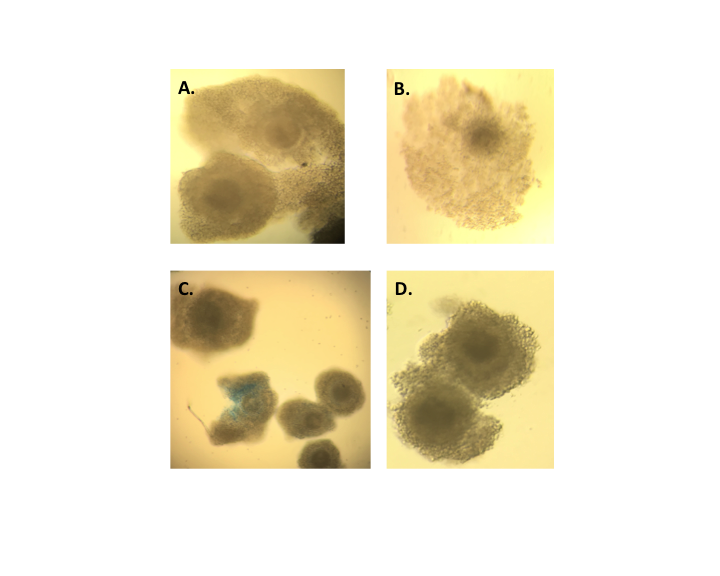 Figure S1 Viability test of COC after culture in the presence or absence of FSH and the PI3K inhibitor, LY294002. (A) 0FSH; (B) 10FSH; (C) 0FSH 100LY; (D) 10FSH 100LY.All photographs of COCs were taken at the same magnification (×2.5). Viability test was performed using trypan blue staining and only few cumulus cells were trypan blue positive, as shown in the picture (C).